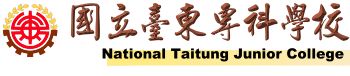 【校外實習合作機構對實習學生滿意度調查表】 雇主 您好：    非常感謝您能讓本校學生至貴公司(機構)參與校外實習機會，為了瞭解本校學生校外實習實施情形，煩請您撥冗填答下列問卷，以作為未來課程規劃及提升教學品質之參考，煩請您撥冗填答下列問卷，謝謝。                                              國立台東專科學校  敬上☆其他具體建議事項：_______________________________________________________________________________________________________________________________________________________________________________________________________________☆實習機構資本資料：實習機構名稱：_____________________  實習機構負責人：____________實習機構聯絡電話：_________________  填寫日期：__________________※將此份問卷以回郵信封寄至本校研究發展處就輔組(950台東縣台東市正氣北路911號)承辦人員收，謝謝您的協助！E-mail：pra2@ntc.edu.tw ；傳真：089-225185；電話：089-226389#2711以下各項問題為單選題，請依據實際情況與感受，在最適當的□中打勾以下各項問題為單選題，請依據實際情況與感受，在最適當的□中打勾非常滿意滿意尚可不滿意非常不滿意實習過程與成效1.學生之專業知識與技能 □□□□□實習過程與成效2.學生具備解決問題能力 □□□□□實習過程與成效3.學生獨立思考與分析能力 □□□□□實習過程與成效4.學生團隊合作之能力 □□□□□學生實習情形1.學生工作態度積極與主動性 □□□□□學生實習情形2.學生於實習過程中表達及溝通能力□□□□□學生實習情形3.學生於實習過程中工作之效率與準確性 □□□□□學生實習情形4.學生工作出席率及準時性 □□□□□雇主給與學生幫助1.可增進學生現有的專業知識，並進一步瞭解相關技能□□□□□雇主給與學生幫助2.對於學生專業成長與教學資源發展有所幫助□□□□□雇主給與學生幫助3.透過實習機構的實習教學，日後對學生專業技能有所幫助□□□□□雇主給與學生幫助4.整體而言，實習機構對本校學生有實質的助益□□□□□